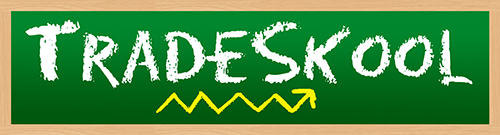 Name: ________________________						Date:__________Fill in the blank to find what kind of superfood Core Crusher is.A_F_ _ F__RA _ _D_ N _ L _ _ N_PP_ EWhat is Core Crusher’s third most powerful vitamin?Vitamin KMagnesiumFolateVitamin B6Unscramble to discover Core Crusher’s most powerful vitamin. LofateVminta CGameneseVitamtni cRewrite to uncover Core Crusher’s second most powerful vitamin. Hint: It’s written backwards! C MinavitK NimativFolateVitamin BWhat is Core Crusher’s third most powerful mineral?MagnesiumManganeseVitamin CPotassiumUnscramble to uncover Core Crusher’s second most powerful mineral. EsemengeNamnageseCoperpToalfeRewrite to discover Core Crusher’s most powerful mineral. Hint: It’s written backwards!ReppocMuissatopEsenagnamEtalofCore Crusher is on the ________________ team.Legume SeedNutFruitWhat does Core Crusher’s superpower help with?AntioxidantsAsthmaKidneyLiverWhat is the serving size on Core Crusher’s trading card? 1 Apple1 Cup1 Ounce½ AppleIf you had half of Core Crusher’s size, how many calories would you have?39	495810Fill in the blank to discover what continent(s) Core Crusher is from._M_R I _ A_F _ I_ AA _ I _, E _R_ _ E_ O _T_   A _ _R I _ ASolve the math equation in order to find Core Crusher’s correct energy.110 + 829 x 42 x 2100÷ 2       14. Which altered state does Tradeskool suggest to maximize Core Crusher’s flavor?Squeezed in WaterSliced with Peanut ButterFrozenBlendedWhat is the main body part used in Core Crusher’s special move?Legs AbsArmsShoulders